1. 产品介绍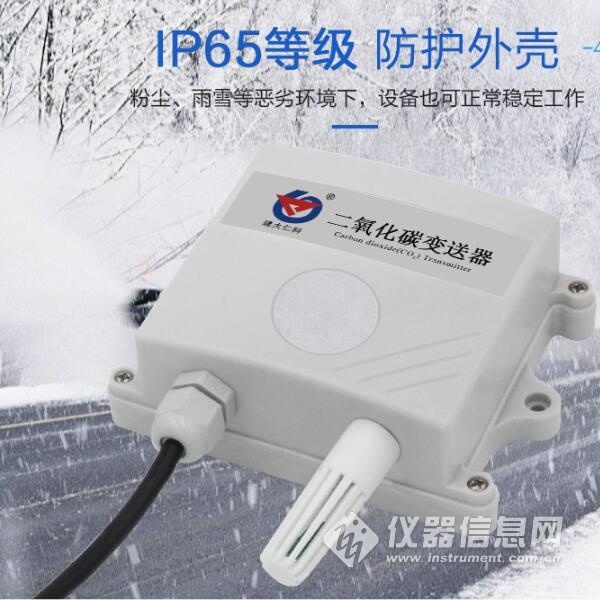 1.1 产品概述该变送器采用新型红外检定技术进行CO2浓度测量，反应迅速灵敏，避免了传统电化学传感器的寿命及长时间漂移问题，广泛适用于农业大棚，花卉培养、食用菌种植等需要CO2及温湿度监测的场合。485通信，标准ModBus-RTU通信协议，通信地址及波特率可设置，最远通信距离2000米。设备10-30V宽压供电，外壳防护等级高，能适应现场各种恶劣条件。1.2 功能特点■新型红外检定技术进行CO2浓度测量，准确度高，漂移小，寿命长■测量范围宽，默认400-5000ppm（默认），自带温度补偿，受温度影响小。■485通信，标准ModBus-RTU通信协议，通信地址及波特率可设置，最远通信距离2000米■产品采用壁挂式防水壳，安装方便，防护等级高。1.3 主要技术指标供电电源：10~30V DC 平均电流：<85mACO2测量范围： 0~5000ppmCO2精度：±(40ppm+ 3%F·S) (25℃)温度测量范围：-40℃~80℃ 温度精度：±0.5℃湿度测量范围：0~100%RH 湿度精度：±3%RH工作温度：-10℃~+50℃ 工作湿度：0%RH~80%RH稳定性：<2%F·S 非线性：<1%F·S数据更新时间：2s 预热时间：2min(可用)、10min(最大精度)温度影响：自带温度补偿 输出信号：485响应时间：90%阶跃变化时一般小于90S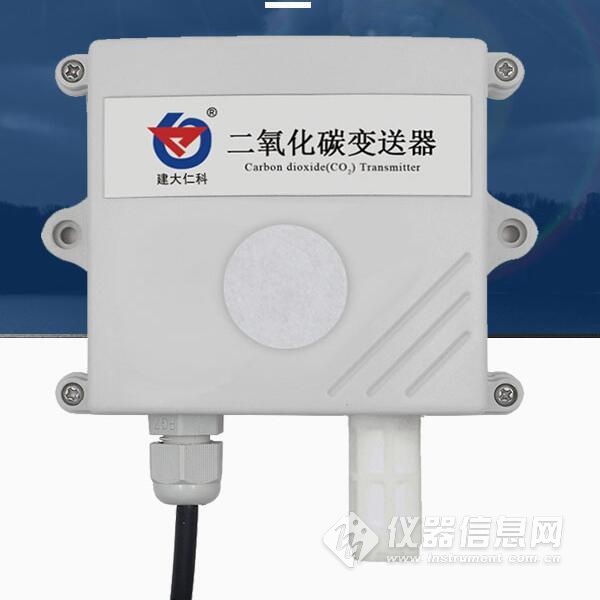 1.4产品选型RS- 公司代号CO2- CO2浓度变送、传感器 CO2WS- CO2浓度温湿度三合一变送、传感器 N01- RS485（M0dbus协议） 2 壁挂王字壳内置探头 2LW 王字壳外延探头 OLED 王字壳带OLED 屏幕 （二氧化碳温湿度一体无此型号）系统方案框图2. 设备安装说明2.1 设备安装前检查设备清单：■CO2变送器设备1台■自攻螺丝（2个）、膨胀塞（2个）■产品合格证、保修卡、接线说明等■USB转485（选配）2.3 接口说明宽电压电源输入10~30V均可。485信号线接线时注意A\B两条线不能接反，总线上多台设备间地址不能冲突。线色 说明电源 棕色 电源正（10~30V DC） 黑色 电源负通信 黄色 485-A 蓝色 485-B2.4 485现场布线说明多个485型号的设备接入同一条总线时，现场布线有一定的要求，具体请参考资料包中《485设备现场接线手册》。9874656543. 配置软件安装及使用3.1 软件选择打开资料包，选择“调试软件”---“485参数配置软件”，找到QQ截图20170503105333打开即可。4653123.2 参数设置①、选择正确的COM口（“我的电脑—属性—设备管理器—端口”里面查看COM端口），下图列举出几种不同的485转换器的驱动名称。②、单独只接一台设备并上电，点击软件的测试波特率，软件会测试出当前设备的波特率以及地址，默认波特率为4800bit/s,默认地址为0x01。③、根据使用需要修改地址以及波特率，同时可查询设备的当前功能状态。④、如果测试不成功，请重新检查设备接线及485驱动安装情况。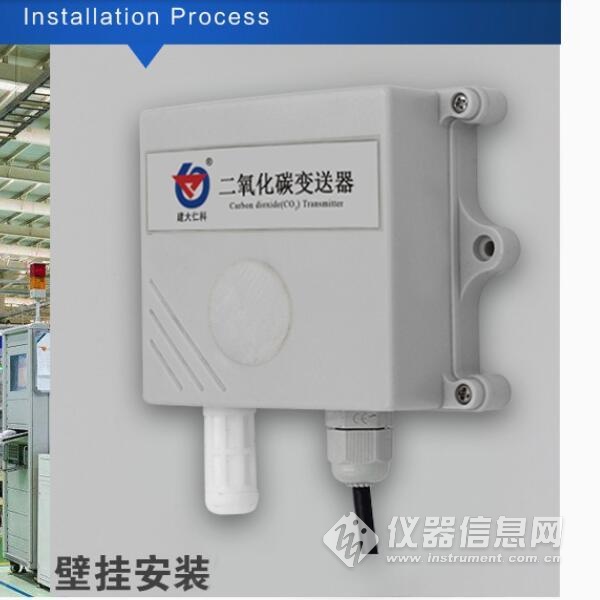 4. 通信协议4.1 通讯基本参数编 码 8位二进制数据位 8位奇偶校验位 无停止位 1位错误校验 CRC（冗余循环码）波特率 2400bit/s、4800bit/s、9600 bit/s可设，出厂默认为4800bit/s4.2 数据帧格式定义采用Modbus-RTU 通讯规约，格式如下：初始结构 ≥4 字节的时间地址码 = 1 字节功能码 = 1 字节数据区 = N 字节错误校验 = 16 位CRC 码结束结构 ≥4 字节的时间地址码：为变送器的地址，在通讯网络中是唯一的（出厂默认0x01）。功能码：主机所发指令功能指示，本变送器用到功能码0x03（读取寄存器数据）06(写入寄存器）。数据区：数据区是具体通讯数据，注意16bits数据高字节在前！CRC码：二字节的校验码。主机问询帧结构：地址码 功能码 寄存器起始地址 寄存器长度 校验码低位 校验码高位1字节 1字节 2字节 2字节 1字节 1字节从机应答帧结构：地址码 功能码 有效字节数 数据一区 第二数据区 第N数据区 校验码1字节 1字节 1字节 2字节 2字节 2字节 2字节4.3 寄存器地址寄存器地址 PLC或组态地址 内容 操作 范围及定义说明0000 H 40001 湿度值 只读 0~10000001 H 40002 温度值 只读 -400~10000002 H 40003 CO2浓度值 只读 0~50000030 H 40049 温度上限报警值 读写 -400~10000031 H 40050 温度下限报警值 读写 -400~10000033 H 40052 温度校准值 读写 -400~10000035 H 40054 湿度上限报警值 读写 0~10000036 H 40055 湿度下限报警值 读写 0~10000038 H 40057 湿度校准值 读写 -400~1000003a H 40059 CO2上限报警值 读写 0~5000003b H 40060 CO2下限报警值 读写 0~5000003d H 40062 CO2校准值 读写 -2000~2000注意：单二氧化碳设备无温湿度及其相关寄存器。4.4 通讯协议示例以及解释4.4.1 读取设备地址0x01的CO2值问询帧地址码 功能码 起始地址 数据长度 校验码低位 校验码高位0x01 0x03 0x00 0x02 0x00 0x01 0x25 0xCA应答帧（例如读到CO2为3000ppm）地址码 功能码 返回有效字节数 CO2值 校验码低位 校验码高位0x01 0x03 0x02 0x0B 0xB8 0xBF 0x06CO2：BB8 H(十六进制) =3000 => CO2=3000 ppm4.4.2 读取设备地址0x01的温湿度及CO2值问询帧地址码 功能码 起始地址 数据长度 校验码低位 校验码高位0x01 0x03 0x00 0x00 0x00 0x03 0x05 0xCB应答帧（例如读到 温度值-7.5℃ 湿度值35.9% CO2值3000ppm）地址码 功能码 字节数 湿度值 温度值 CO2 校验码低位 校验码高位0x01 0x03 0x06 0x01 0x67 0xFF 0xB5 0x0B 0xB8 0x33 0xDC温度：低于0℃时温度以补码形式上传。FFB5 H(十六进制) = -75 => 温度= -7.5℃湿度：167 H(十六进制)= 359 => 湿度= 35.9%RHCO2：BB8 H(十六进制) =3000 => CO2=3000 ppm5. 常见问题及解决办法设备无法连接到PLC或电脑可能的原因：1)电脑有多个COM口，选择的口不正确。2)设备地址错误，或者存在地址重复的设备（出厂默认全部为1）。3)波特率，校验方式，数据位，停止位错误。4)主机轮询间隔和等待应答时间太短，需要都设置在200ms以上。5)485总线有断开，或者A、B线接反。6)设备数量过多或布线太长，应就近供电，加485增强器，同时增加120Ω终端电阻。7)USB转485驱动未安装或者损坏。8)设备损坏。